Номер в геральдическом реестре Ульяновской областиДата внесения в геральдический реестр Ульяновской областиНазвание официального символаРегистрационный номер в Государственном геральдическом регистре Российской Федерации и дата внесенияЦветное графическое изображение (рисунок) официального символа (в действующей редакции)Геральдическое описание официального символа (текст) с указанием автора/авторов (в действующей редакции)Решение об утверждении (об изменении) официального символаМесто хранения официального символа1234567822827.02.2017Флаг Николочерем-шанскогосельскогопоселения№ 9748 от 19.12.2014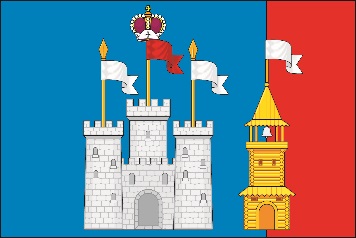 Прямоугольное двухстороннее полотнище голубого цвета с отношением ширины к длине 2:3, несущее вдоль свободного края полосу красного цвета шириной 1/4 длины полотнища. На полотнище белым, серым, жёлтым, оранжевым и красным цветом изображены фигуры из герба поселения. Флаг разработан авторской группой в составе: Константин Мочёнов, исполнительный директор правления общероссийской общественной органи-зации «Союз геральдистов России» (г. Химки), Михаил Медведев (г. Санкт-Петербург), Анна Гарсиа, дизайнер общества с ограниченной ответствен-ностью «Регион-Сервис» (г. Москва), Вячеслав Мишин (г. Химки).Решение Совета депутатов муниципального образования «Николочерем-шанское сельское поселение» 
от 12.08.2014 
№ 7/11Архив муниципального образования «Николочерем-шанское сельское поселение»